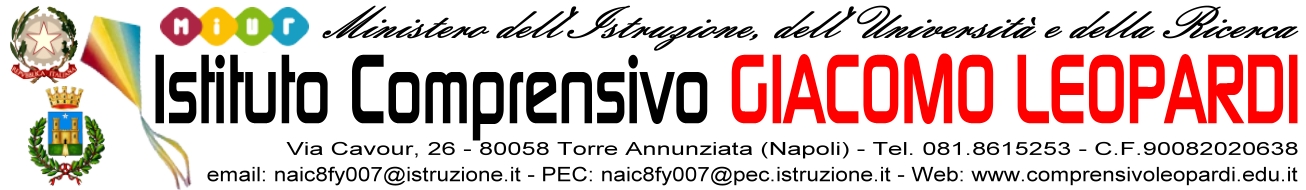 RICHIESTA ATTIVAZIONE DIDATTICA DIGITALE INTEGRATAAl Dirigente scolasticoAl Referente CovidIns. /Prof.ssa _______________Plesso _______________Ordine di Scuola _______________OGGETTO: Richiesta di attivazione DDI per Covid-19 I sottoscritti __________________________________ e _________________________________ genitori dell’alunno/a iscritto alla classe ____ sez. ___ plesso _____________ ordine INFANZIA/PRIMARIA/SECONDARIADICHIARANO SOTTO LA PROPRIA RESPONSABILITA’ AI SENSI DEL DPR 445/00 CHEil/la proprio/a figlio/a è affetto da Covid-19 e pertanto chiedono l’attivazione della DDI;il/la proprio/a figlio/a è in quarantena a seguito di contatto ad alto rischio con soggetti positivi e NON VACCINATO pertanto chiedono l’attivazione della DDI  a partire dal     __________al_____________;il/la proprio/a figlio/a è in quarantenaa seguito di contatto ad alto rischio con soggetti positivi e VACCINATO CON DUE DOSI DA PIU’ DI 120 gg, pertanto chiedono l’attivazione della DDI a partire dal     __________al_______;DICHIARANO INOLTRE di essere a conoscenza delle direttive ministeriali da seguire in caso di sintomi sospetti di Covid-19; di impegnarsi ad effettuare, giornalmente, il collegamento al link già fornito predisposto per le lezioni online della classe. In caso contrario saranno segnalati i ritardi e le assenze che dovranno essere giustificati e saranno conteggiati nel monte ore utile per la validità dell’A.S. SI ALLEGA LA DOCUMENTAZIONE ATTESTANTE LA POSITIVITA’ DELL’ALUNNO/A O DEL CONVIVENTE.Si precisache la quarantenanelcasodialunno non vaccinato è digiorni 10, nelcasodialunnovaccinato con 2 dosidapiùdi 120 gg è digiorni 5.Torre Annunziata __ /__ /2022Firma di entrambi i genitori_________________________________________________A_ Nel caso di genitori separati/divorziati con affidamento ad entrambi i genitori, poiché è prevista la firma di entrambi (cfr. Articolo 155 del codice civile, modificato dalla legge 8 febbraio 2006, n. 54), ciascun genitore dovrà inviare il presente modulo. B_ Nel caso firmi un solo genitoreIl sottoscritto, consapevole delle conseguenze amministrative e penali per chi rilasci dichiarazioni non corrispondenti a verità, ai sensi del DPR445/00, dichiara di aver effettuato la scelta /richiesta in osservazione delle disposizioni sulle responsabilità genitoriali di cui agli artt. 316, 337 ter e 337 quater cod. civ., che richiedono il consenso di entrambi i genitori. Firma _____________________________________Il Dirigente Scolastico, valutate le motivazioni sopra riportate, ed esaminata l’eventuale documentazione medica allegata, ❏ autorizza ❏ non autorizza la richiesta